КИП «Флибустьерский гамбит».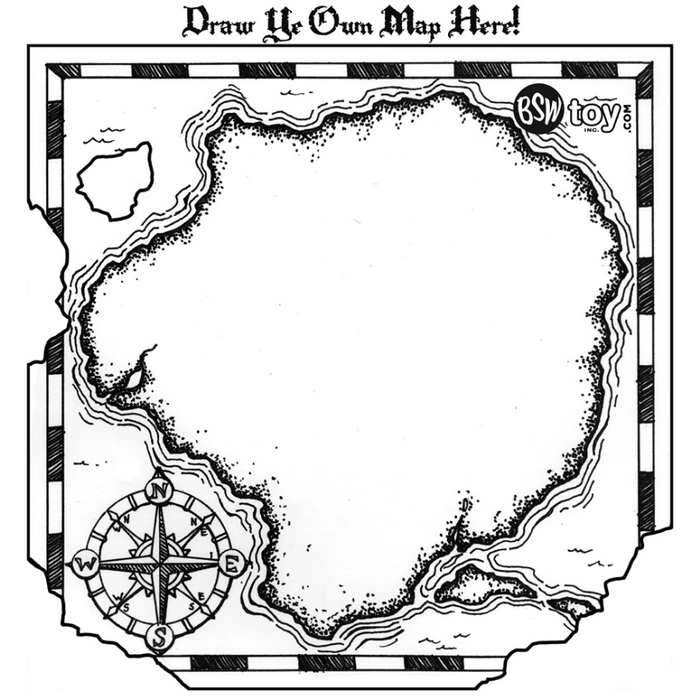 Большой Боб. Меня зовут Большой БОБ! Я созываю команду искателей сокровищ для новых приключений!Чтобы получить сокровища мертвеца, необходимо пройти испытания на ловкость, смелость и сообразительность. Вы сегодня пройдете таинственное посвящение в пираты, и мы сможем вместе отправиться в путь за удачей. Чтобы плавать на кораблях нужно уметь сохранять равновесие во время шторма, испробовать вкус морской воды, быть ловким и сильным. Вы готовы, справиться с такими трудностями! Тогда приготовились к посвящению!Посвящение:Завязать детям глаза косынками.Натянуть ширму двумя одеялами.За ширму проходят родители для посвящения с реквизитом.Дети проходят с завязанными глазами по канату.Заходят за ширму.Прокружить вокруг себя участника.Завязать скотчем руки за спиной.Провести под скакалкой, натянутой на уровне колена.Дать ложку соленой воды.Намазать на лице по две полоски гуашью.Завязать косынку банданой.Распутать руки и дать конфетку.Следить, чтобы 1-ый участник тихо ждал других участников! После посвящения 1-го участника, запускать 2-го и т.д. Большой Боб. «Отличная команда! Все такие умные, хитрые, ловкие! Теперь нужно произнести торжественную КЛЯТВУ: КЛЯТВА:«Вступая в ряды пиратов и искателей сокровищ, клянусь не трусить, не унывать, помогать товарищам, найденные сокровища разделить по чести и совести, иначе пусть меня бросят на съедение акулам». «Клянусь «Клянусь «Клянусь!»Большой Боб. У всех вас есть повод доказать, что именно ваш корабль самый лучший, что только в вашей команде живут самые быстрые, умные, выносливые, ловкие, сообразительные пираты. И я объявляю о начале нашего конкурса, который называется «Флибустьерский гамбит».Большой Боб. Я ставлю перед всей эскадрой задачу: для каждого конкурса в течение десяти секунд вы должны выбирать у себя в команде одного члена экипажа, который справится с заданием в конкурсе. После каждого конкурса я выдаю жетоны победителям. Отряд, собравший больше всех жетонов за все конкурсы, объявляется победителем, то есть самой лучшей пиратской командой нашей эскадры. Итак, вперед, флибустьеры! Совещаемся и выбираем самого быстрого пирата в своей команде.Участники конкурсов выходят и встают в круги.ПереписьБольшой Боб. Задание такое: даю ровно пятнадцать секунд, чтобы все собравшиеся здесь придумали себе пиратские имена. Время пошло!Пираты-помощники выдают игрокам по листу бумаги и фломастеру.Ну что, придумали? Так вот, уважаемые участники, ваша задача провести за две минуты перепись всей вашей команды, а именно — бегите к своим друзьям, которые четко и понятно на листочках написали свое пиратское имя. Кто больше соберет имен, тот и победит в этом конкурсе.Ведущий и помощники подсчитывают имена, самые интересные зачитывают. Вручаются жетоны. Пиратские Имена•	Меткий кулак•	Зоркий глаз•	Львиное сердце•	Грязное ухо•	Острый клык•	Слепой Пью•	Джон Сильвер•	Капитан Крюк•	Джек Воробей•	Бармалей•	Капитан Флинт•	Бил Прихлоп•	Одноглазый Джо•	Бешенный Джек•	Барбосса•	Генри старый пень•	Гари толстое яйцо•	Джордж мясистый нос•	Синяя борода	Доктор Ливси•	Длинноногий Бен•	Черный пёс•	Марго•	Джек Водогрей•	Треви Джонс•	Одноногий БенбоуУзлыБольшой Боб. Пираты, которые выйдут сейчас состязаться, должны быть очень сильными. А именно: уметь развязывать морские узлы. Выбираем таких умельцев у себя в командах.Участники выходят на площадку, помощники выдают им по веревке с узлами.По моей команде вам нужно развязать все узлы на веревке. Кто первым справится с этим заданием, быстро поднимет руки вверх. Начали!МореБольшой Боб. А вот следующими на площадку я попрошу выйти самых умных пиратов.Участники выходят на площадку, помощники выдают им листы и ручки.Задание следующее: нашим участникам на листке бумаги надо написать названия морей, которые вы знаете. Кто больше напишет, тот и выиграет в этом конкурсе.Варианты ответов: Черное, Мраморное, Белое, Красное, Каспийское, Азовское, Каракос, Лаптевых, Коралловое, Балтийское, Средиземное, Северное, Аравийское, Баренцево, Норвежское, Саргассово, Восточно-Сибирское, Южно-Сибирское, Берингово, Восточно-Китайское, Желтое, Японское, Охотское, Мертвое, Адриатическое, Тирренское, Аравийское, Фиджи, Тасманово, Ламбрадор, Аральское.Ведущий и помощники подсчитывают все, что написали ребята, зачитывают работы победителей. Вручаются жетоны.SOSБольшой Боб. Следующий участник должен быть очень сильным и смелым, настолько смелым, чтобы в момент кораблекрушения не испугаться и дать сигнал бедствия.На площадку выходят участники, помощники выдают каждому по пластиковой бутылке, листу и ручке.Так вот, смельчаки, по моей команде вам нужно взять лист бумаги, большими буквами написать "SOS", свернуть лист, засунуть его в бутылку и закрыть крышкой. Кто первый справится с этим заданием, тот и победит. Поехали!Дети выполняют задание.Ой, ребята, а вы забыли указать координаты вашего кораблекрушения? Теперь кто первый достанет листок из бутылки и развернет его, тот и получит жетон. Вперед!СловаБольшой Боб. Продолжаем. Я предлагаю выбрать у себя в команде самых артистичных ребят.Участники выходят на площадку.Итак, я буду по очереди подходить к каждому участнику и говорить на ушко любое слово. По команде мой помощник засекает время, а игрок должен, не разговаривая, только мимикой и жестами показать это слово своим друзьям-пиратам. Как только один из них назовет слово, которое вы изображаете, игра останавливается. Победителем станет тот, кто за самое короткое время справится со своим заданием.Примеры слов: море, корабль, шпага, морская звезда, подводная лодка, якорь, альбатрос, флаг, трюм, остров, кит, краб.ШарикиБольшой Боб. А следующее задание для самых выносливых, а именно тех пиратов, которые дальше всех смогут продержаться под водой без воздуха.Участники выходят на площадку, помощники выдают им по воздушному шарику.Итак, сейчас мы узнаем, у кого самый большой объем легких. По команде делаем только один глубокий вдох и надуваем шарик, затем заворачиваем отверстие и держим шарик в руках, а мои помощники сравнят, у кого шарик самых больших размеров. (можно, предложить всей команде надуть  - бонус команде)БуквыБольшой Боб. А сейчас хотелось бы увидеть на площадке самых сообразительных пиратов.Участники выходят на площадку.Ваше задание: я называю какую-нибудь букву, вы бежите в свою команду и приносите предмет, который начинается на эту букву. Например, буква «Р» — можно принести ремень, ручку, расческу. Кто последний возвращается с предметом, выходит из игры. Если нет вопросов, то попрошу принести мне что-нибудь, что начинается на букву... .БуримеБольшой Боб. На самое сложное задание приглашаются самые начитанные пираты. А именно те, кто любит и умеет сочинять стихотворения.Участники выходят на площадку, помощники выдают им по листу бумаги и ручке.Вам нужно сочинить стихотворение, минимум четверостишие, в котором вы должны использовать рифму «пират — акробат». На подготовку даю вам три минуты. А когда зачитаем вашипроизведения, выберем самого талантливого поэта, который получит жетон. Начали!ВопросыБольшой Боб. А пока ваши друзья-пираты готовятся к этому конкурсу, у всех команд есть возможность заработать жетоны следующим образом. Если вы правильно ответите на два моих вопроса, то помощники сразу вам выдадут жетон. Итак, внимание, вопросы: Что означает фраза «Семь футов под килем»? (Пожелание хорошего плаванья.Киль – это продольный брус в средине днища по всей длине корабля);Что такое штурвал? (Рулевое колесо судна);Как выглядит морская свинка? (Это небольшой грызун, который не имеет никакого отношения к воде);Что такое трап? (Лестница на корабле);Что такое камбуз? (Кухня на судне);Кто такой кок? (Корабельный повар);Что такое кубрик? (Помещение для матросов);Кто такой Джек Воробей? (Герой фильма, капитан «Черной жемчужины»).Посложнее вопросы:В каком море находился пиратский остров Тортуга? (Карибское.)I2. Кто такой шкипер? (Командир торгового судна.)3. Длина морской мили? (1852 метра.)4. Грот-мачта, бизань-мачта, фок- мачта. Назовите, в какой последовательности стоят эти мачты на корабле? (1-я — фок-мачта, 2-я — грот-мачта, 3-я — бизань-мачта.)5. Что такое рундук? (Деревянный ларец для хранения личных вещей пирата.)6. Кто такой штурман? (Помощник капитана по судовождению.)7. Что такое ватерлиния? (Это линия соприкосновения борта судна с поверхностью воды.)8. Сколько мачт на таком корабле, как бригантина? (Две.)9. Что означает на корабле «Бить склянки»? (Бить в корабельный колокол —рынду, склянки бьют каждые полчаса, 1 сдвоенный удар [в обе стороны рынды] означает 1 час, 1 удар в одну стороны рынды — полчаса.)10. У какого корабля больше водоизмещение — корвет, фрегат, каравелла? (Фрегат.)11. Что такое камбуз? (Корабельная кухня.)12. Объясните значение слова « швартовы » ? (Веревка, которой судно привязывают к причалу или другому судну.)Вручаются жетоны отличившимся командам. Подводятся итоги конкурса «Буриме».Внимательный пиратБольшой Боб. И наконец последнее испытание: попрошу выйти на площадку всех пиратов.Участники выходят на площадку.Вам раздают буквы. За 20 секунд нужно ответить на вопрос и составить ответ из ваших букв.Предлагаемые задания из букв КОРАБЛЬФГ:ФЛАГ- полотнище с эмблемой государстваКРАБ – ракообразное животноеРАБ – бесправный человекГРАФ – дворянский титулГОЛЬФ – спортивная игра, загоняя маленький мячик в лункиКОРА – внешний слой ствола дереваКОРАБЛЬ – морское судноБ О С С П А И Н ЗСПАСИБО – слово, выражающее благодарностьИЗБА –деревянный крестьянский домПОНИ –маленькая лошадкаСОС – сигнал бедствияБОСС – хозяин предприятияСПАС – праздник Иисуса ХристаБольшой Боб: Отлично! Вот и подошел к концу плановый смотр знаний, умений и навыков нашей пиратской эскадры. И я попрошу все команды подсчитать количество жетонов, которые вы получили за программу, выбрать одного пирата, и пусть он выйдет вместе с жетонами на площадку и встанет в свой круг.Подсчитываются жетоны, объявляются победители, которые награждаются в каждой команде.Большой Боб: Когда-то старый капитан Морган сказал: «Настоящий пират — всегда испытаниям рад». Сегодня вы доказали это на деле, справились со всеми заданиями, с чем я вас и поздравляю! Я горжусь вами, пираты! Молодцы! Большой Боб: Теперь мы можем все вместе искать сокровища! Но для начала нам нужно раздобыть КАРТУ! Вы знаете, что в морях и океанах есть теплые и холодные течения? Чтобы достигнуть цели мы будем плыть, придерживаясь теплого течения. Когда карта будет близка, течение станет совсем горячим. Отправляемся!(Игра «горячо-холодно». Используя веревку, мы объединили пиратов в одну кучу, как будто они сидят в шлюпке. Им предстояло научиться двигаться всем вместе в каком-то направлении, определяя где «теплее». Задание спрятано в пластмассовую бутылку, которая подвешена на дерево. Выполнили, получили карту)По заданию ищут сокровища. Делят сокровища пополам.